Bodyul Kirill NikolaevichGeneral details:Certificates:Experience:Position applied for: Engine CadetAdditional position applied for: WiperDate of birth: 22.10.2017 (age: 0)Citizenship: UkraineResidence permit in Ukraine: YesCountry of residence: UkraineCity of residence: ChornomorskPermanent address: Chornomorsk,Danchenko 5a,39Contact Tel. No: +38 (099) 147-04-08E-Mail: bodyul2014@mail.ruSkype: bodyul20141U.S. visa: NoE.U. visa: NoUkrainian biometric international passport: Not specifiedDate available from: 01.11.2017English knowledge: GoodMinimum salary: 400 $ per month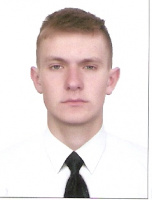 DocumentNumberPlace of issueDate of expiryCivil passportkm960295ukraine00.00.0000Tourist passport19169ukraine04.05.2022TypeNumberPlace of issueDate of expirysafety familirization,basic training&instruction19169ukraine04.05.2022security awareness training13341ukraine04.10.2022PositionFrom / ToVessel nameVessel typeDWTMEBHPFlagShipownerCrewingEngine Cadet12.06.2017-23.10.2017m/v Druzhba603-ukraine&mdash;